Tisztelt Közgyűlés!Hajdú-Bihar Vármegye Önkormányzata Közgyűlése és Szervei Szervezeti és Működési Szabályzatáról szóló 4/2023. (IV. 3.) önkormányzati rendelet 17. § (1) bekezdésében és a 
18. § (1) bekezdés d) pontjában foglaltaknak megfelelően a két képviselő-testületi ülés közötti, lejárt határidejű határozatok végrehajtásáról szóló jelentést a következők szerint terjesztem elő: Hajdú-Bihar Vármegye Önkormányzata Közgyűlésének 65/2023. (XI. 24.) határozata a „Magyar Szürkék Útja – kulturális, tematikus útvonal Hajdú-Bihar megyében” című projekt többlettámogatása iránti kérelem benyújtásárólA költségnövekményhez kapcsolódó támogatási szerződés módosítás, a támogatási szerződés mellékletét képező konzorciumi együttműködési megállapodás módosítás, valamint a kapcsolódó egyéb jognyilatkozatok és dokumentumok aláírása megtörtént. A módosított támogatási szerződés hatályba lépésének napja: 2023. december 4. Hajdú-Bihar Vármegye Önkormányzata Közgyűlésének 67/2023. (XI. 24.) határozata a Europe Direct Hajdú-Bihar Iroda 2024. évi támogatási kérelme benyújtásárólA benyújtott pályázat támogatásáról szóló, 2023. december 15-én megküldött támogatói döntés alapján a támogatási szerződés aláírása 2024. január 17-én megtörtént részünkről.Hajdú-Bihar Vármegye Önkormányzata Közgyűlésének 71/2023. (XII. 15.) határozata a Debrecen Megyei Jogú Város Önkormányzatának Fenntartható Városfejlesztési Stratégiájáról és TOP_Plusz Programtervéről szóló tájékoztató elfogadásárólA tájékoztató elfogadásáról szóló közgyűlési határozat a Debreceni Megyei Jogú Város Önkormányzatának, valamint a Miniszterelnökség Területfejlesztési Operatív Programok Irányító Hatóságának részére megküldésre került.Hajdú-Bihar Vármegye Önkormányzata Közgyűlésének 72/2023. (XII. 15.) határozata a Vidékfejlesztési Program előrehaladásáról szóló tájékoztató elfogadásárólA tájékoztató elfogadásáról szóló közgyűlési határozat az Agrárminisztérium Közös Agrárpolitika végrehajtásért felelős helyettes Államtitkársága részére megküldésre került.Hajdú-Bihar Vármegye Önkormányzata Közgyűlésének 75/2023. (XII. 15.) határozata a TOP_Plusz-3.1.3-23 kódszámú „Helyi humán fejlesztések” tárgyú felhívásra pályázat benyújtásárólA támogatási kérelem benyújtásához szükséges konzorciumi megállapodás megkötésre került 2023.12.13. napjával, a támogatási kérelem benyújtásra került 2023.12.20. napjával. A támogatási kérelem 2024.01.08. napján érkezett értesítés alapján jogosultsági vizsgálata elfogadásra került, jelenleg a tartalmi értékelése van folyamatban. Hajdú-Bihar Vármegye Önkormányzata Közgyűlésének 77/2023. (XII. 15.) határozata a HBMFÜ NKft. által a TOP-1.5.1-20-2020-00013 projekt keretében készíttetett, belvíz-elvezetéshez kapcsolódó engedélyes és kiviteli tervek kapcsán ingyenes felhasználási jog biztosításárólA társaság ügyvezetője részéről a felhasználási szerződések aláírása megtörtént, az érintett települési önkormányzatok általi aláírások folyamatban vannak.Kérem a közgyűlést a határozati javaslat elfogadására.HATÁROZATI JAVASLATHajdú-Bihar Vármegye Önkormányzata Közgyűlése a Hajdú-Bihar Vármegye Önkormányzata Közgyűlése és Szervei Szervezeti és Működési Szabályzatáról szóló 
4/2023. (IV. 3.) önkormányzati rendelet 17. § (1) bekezdése alapján a következő lejárt határidejű határozatok végrehajtásáról szóló jelentést fogadja el:Hajdú-Bihar Vármegye Önkormányzata Közgyűlésének65/2023. (XI. 24.) határozata a „Magyar Szürkék Útja – kulturális, tematikus útvonal Hajdú-Bihar megyében” című projekt többlettámogatása iránti kérelem benyújtásáról,67/2023. (XI. 24.) határozata a Europe Direct Hajdú-Bihar Iroda 2024. évi támogatási kérelme benyújtásáról,71/2023. (XII. 15.) határozata a Debrecen Megyei Jogú Város Önkormányzatának Fenntartható Városfejlesztési Stratégiájáról és TOP_Plusz Programtervéről szóló tájékoztató elfogadásáról, 72/2023. (XII. 15.) határozata a Vidékfejlesztési Program előrehaladásáról szóló tájékoztató elfogadásáról,75/2023. (XII. 15.) határozata a TOP_Plusz-3.1.3-23 kódszámú „Helyi humán fejlesztések” tárgyú felhívásra pályázat benyújtásáról, 77/2023. (XII. 15.) határozata a HBMFÜ NKft. által a TOP-1.5.1-20-2020-00013 projekt keretében készíttetett, belvíz-elvezetéshez kapcsolódó engedélyes és kiviteli tervek kapcsán ingyenes felhasználási jog biztosításáról.A határozati javaslat elfogadása egyszerű többséget igényel.Debrecen, 2024. február 16.											Pajna Zoltán       elnökAz előterjesztés a törvényességi követelményeknek megfelel:Dr. Dobi Csaba     jegyző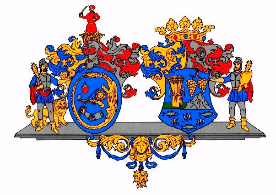 Hajdú-Bihar Vármegye ÖnkormányzatánakKözgyűléseKÖZGYŰLÉSI ELŐTERJESZTÉS1.Előterjesztő:Pajna Zoltán, a Közgyűlés elnökeTárgy:Jelentés a lejárt határidejű határozatokról, a megtett intézkedésekrőlKészítette:Kondor ErikaVéleményező bizottság:Jogi, Ügyrendi és Társadalmi Kapcsolatok Bizottsága